Резюме		Штрахов Александр Викторович	                          	Личные данные                  24 года, холост
Контактная 
информация                 тел.:  +7(922)474-94-90     адрес: г. Тюмень                emai: alextymen90@gmail.com
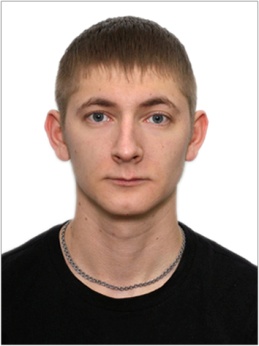 ЦельУстроиться на работу в нефтегазовую отрасль, с дальнейшим карьерным ростомОбразованиеДополнительное образование2014г.(студент заочник) Тюменский Государственный Нефтегазовый Университет- Институт транспорта- направление «Нефтегазовое Дело».Электоросварщик ручной дуговой сварки (3 разряд).Помощник бурильщика КРС (4 разряд).Водительское удостоверение ВОператор по добыче нефти и газа(3 разряд)Опыт работыОпыт работы с керном «ТННЦ»(ТНК-ВР) г.ТюменьБез опыта в нефтедобывающей сфере.Служба в армии
11.2009-11.2010 гг. Отдельный 333 Пантонно-Мостовой Железнодорожный батальон, в/ч 21483 г.Волгоград, должность старший сварщик( есть возможность предоставления характеристики с места службы)Дополнительные сведения,навыкиПунктуальный, аккуратный, ответственный, в любой работе стараюсь изучить чтото новое, изучение новых профессий, владею компьютером на уровне опытного пользователя, умение работать в команде, к алкоголю отношусь негативно, целеустремленный, активный, быстро обучаюсь любому делу